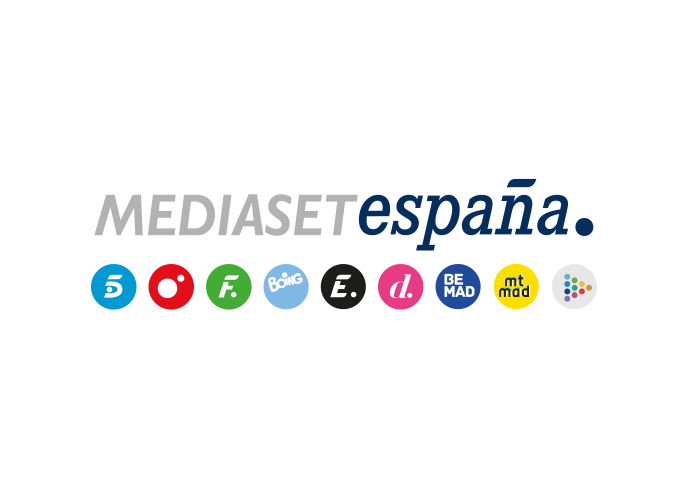 Madrid, 8 de octubre de 2019audiencias lunes 7 de octubre‘Got Talent’ reafirma su liderazgo absoluto frente a ‘La Voz Kids’ Con un 20,5% de share y 2.335.000 espectadores superó en 7,5 puntos a la oferta de Antena 3 en su franja (13%) con ‘La Voz Kids’ (14,9%) Nuevo lunes en el que ‘Got Talent’ (20,5% y 2.335.000) ha vuelto a reafirmar el sólido respaldo de los espectadores que han elegido el concurso de Telecinco como lo más visto en su franja de prime time. Un resultado que se confirmó igualmente en la banda de competencia con ‘La Voz Kids’ (22:47 – 00:00), en la que Telecinco (18,7%) aventajó en 3,7 puntos a Antena 3 (15%).El espacio posterior ‘Got Talent: momentazos’ (16,3% y 660.000) también lideró su franja triplicando a Antena 3 (5,6%).Informativos Telecinco 21:00 horas (15,6% y 2.311.000) fue nuevamente la oferta informativa líder del lunes, por encima de su principal competidor, Antena 3 Noticias 2 (14,5% y 1.980.000).En day time, ‘El programa de Ana Rosa’ (23,2% y 699.000) lideró un día más su franja de forma absoluta con su tercer mejor share de la temporada y más de 10 puntos de ventaja sobre ‘Espejo público’ (13% y 387.000). ‘Sálvame Limón’ (12,9% y 1.432.000), ‘Sálvame Naranja’ (20,1% y 1.795.000), con su segundo mejor resultado de la temporada, y ‘Sálvame Banana’ (15,9% y 1.811.000) dominaron sus respectivas franjas sobre Antena 3 (9,2%, 11,6% y 14,6%).Telecinco (16,9%) lideró la jornada con 4,3 puntos de ventaja sobre Antena 3 (12,6%). Dominó las franjas de day time (17,7%), mañana (20,5%), tarde (19,8%), prime time (15,3%) y late night (20,4%).